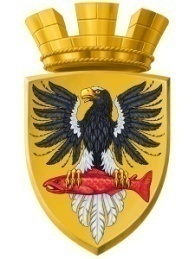 Р О С С И Й С К А Я  Ф Е Д Е Р А Ц И ЯКАМЧАТСКИЙ КРАЙП О С Т А Н О В Л Е Н И ЕАДМИНИСТРАЦИИ ЕЛИЗОВСКОГО ГОРОДСКОГО ПОСЕЛЕНИЯОт 27.06.2018 года                                                                                                                № 807-п         г.ЕлизовоО размещении в федеральной информационной адресной системе сведений об адресах присвоенных объектам адресации – помещениям в многоквартирном жилом доме № 4 по ул. Беринга в г. Елизово	Руководствуясь ч.3 ст.5 и ч.3 ст.9 Федерального закона от 28.12.2013        № 443-ФЗ «О федеральной информационной адресной системе и о внесении изменений в Федеральный закон «Об общих принципах организации местного самоуправления в Российской Федерации», ст. 14 Федерального закона от 06.10.2003 № 131-ФЗ «Об общих принципах организации местного самоуправления в РФ», Уставом Елизовского городского поселения, Приказом Минфина России от 05.11.2015 № 171н «Об утверждении Перечня элементов планировочной структуры, элементов улично-дорожной сети, элементов объектов адресации, типов зданий (сооружений), помещений, используемых в качестве реквизитов адреса, и Правил сокращенного наименования адресообразующих элементов», в целях актуализации информации в федеральной информационной адресной системе,ПОСТАНОВЛЯЮ:1. Разместить в федеральной информационной адресной системе сведения об адресах, присвоенных объектам адресации - помещениям в многоквартирном жилом доме № 4 по ул. Беринга в г. Елизово, ранее не размещенные в государственном адресном реестре, согласно приложению к настоящему постановлению.2. Направить данное постановление в федеральную информационную адресную систему для внесения сведений установленных данным постановлением.Управлению делами администрации Елизовского городского поселения опубликовать (обнародовать) настоящее постановление в средствах массовой информации и разместить в информационно-телекоммуникационной сети «Интернет» на официальном сайте администрации Елизовского городского поселения.Контроль за исполнением настоящего постановления возложить на руководителя Управления архитектуры и градостроительства администрации Елизовского городского поселения.ВрИО Главы администрации Елизовского городского поселения                                                    Д.Б. ЩипицынПриложение к постановлению администрации Елизовского городского поселенияот 27.06.2018 № 807 -пПриложение к постановлению администрации Елизовского городского поселенияот 27.06.2018 № 807 -пПриложение к постановлению администрации Елизовского городского поселенияот 27.06.2018 № 807 -пПриложение к постановлению администрации Елизовского городского поселенияот 27.06.2018 № 807 -пПриложение к постановлению администрации Елизовского городского поселенияот 27.06.2018 № 807 -пПриложение к постановлению администрации Елизовского городского поселенияот 27.06.2018 № 807 -пПриложение к постановлению администрации Елизовского городского поселенияот 27.06.2018 № 807 -пПриложение к постановлению администрации Елизовского городского поселенияот 27.06.2018 № 807 -п1.Помещение,кадастровый номер 41:05:0101001:6929,кадастровый номер 41:05:0101001:6929,кадастровый номер 41:05:0101001:6929,Россия,Камчатский край,Камчатский край,1.Елизовский муниципальный район,Елизовский муниципальный район,Елизовский муниципальный район,Елизовское городское поселение,Елизовское городское поселение,Елизовское городское поселение,Елизово г.,1.Беринга ул.,д. 4,кв.3.кв.3.кв.3.кв.3.кв.3.2.Помещение,кадастровый номер 41:05:0101001:6930,кадастровый номер 41:05:0101001:6930,кадастровый номер 41:05:0101001:6930,Россия,Камчатский край,Камчатский край,2.Елизовский муниципальный район,Елизовский муниципальный район,Елизовский муниципальный район,Елизовское городское поселение,Елизовское городское поселение,Елизовское городское поселение,Елизово г.,2.Беринга ул.,д. 4,кв.4.кв.4.кв.4.кв.4.кв.4.3.Помещение,кадастровый номер 41:05:0101001:9199,кадастровый номер 41:05:0101001:9199,кадастровый номер 41:05:0101001:9199,Россия,Камчатский край,Камчатский край,3.Елизовский муниципальный район,Елизовский муниципальный район,Елизовский муниципальный район,Елизовское городское поселение,Елизовское городское поселение,Елизовское городское поселение,Елизово г.,3.Беринга ул.,д. 4,кв.5.кв.5.кв.5.кв.5.кв.5.4.Помещение,кадастровый номер 41:05:0101001:9909,кадастровый номер 41:05:0101001:9909,кадастровый номер 41:05:0101001:9909,Россия,Камчатский край,Камчатский край,4.Елизовский муниципальный район,Елизовский муниципальный район,Елизовский муниципальный район,Елизовское городское поселение,Елизовское городское поселение,Елизовское городское поселение,Елизово г.,4.Беринга ул.,д. 4,кв.6.кв.6.кв.6.кв.6.кв.6.5.Помещение,кадастровый номер 41:05:0101001:6931,кадастровый номер 41:05:0101001:6931,кадастровый номер 41:05:0101001:6931,Россия,Камчатский край,Камчатский край,5.Елизовский муниципальный район,Елизовский муниципальный район,Елизовский муниципальный район,Елизовское городское поселение,Елизовское городское поселение,Елизовское городское поселение,Елизово г.,5.Беринга ул.,д. 4,кв.7.кв.7.кв.7.кв.7.кв.7.6.Помещение,кадастровый номер 41:05:0101001:6932,кадастровый номер 41:05:0101001:6932,кадастровый номер 41:05:0101001:6932,Россия,Камчатский край,Камчатский край,6.Елизовский муниципальный район,Елизовский муниципальный район,Елизовский муниципальный район,Елизовское городское поселение,Елизовское городское поселение,Елизовское городское поселение,Елизово г.,6.Беринга ул.,д. 4,кв.8.кв.8.кв.8.кв.8.кв.8.7.Помещение,кадастровый номер 41:05:0101001:6933,кадастровый номер 41:05:0101001:6933,кадастровый номер 41:05:0101001:6933,Россия,Камчатский край,Камчатский край,7.Елизовский муниципальный район,Елизовский муниципальный район,Елизовский муниципальный район,Елизовское городское поселение,Елизовское городское поселение,Елизовское городское поселение,Елизово г.,7.Беринга ул.,д. 4,кв.9.кв.9.кв.9.кв.9.кв.9.8.Помещение,кадастровый номер 41:05:0101001:6935,кадастровый номер 41:05:0101001:6935,кадастровый номер 41:05:0101001:6935,Россия,Камчатский край,Камчатский край,8.Елизовский муниципальный район,Елизовский муниципальный район,Елизовский муниципальный район,Елизовское городское поселение,Елизовское городское поселение,Елизовское городское поселение,Елизово г.,8.Беринга ул.,д. 4,кв.10.кв.10.кв.10.кв.10.кв.10.9.Помещение,кадастровый номер 41:05:0101001:6936,кадастровый номер 41:05:0101001:6936,кадастровый номер 41:05:0101001:6936,Россия,Камчатский край,Камчатский край,9.Елизовский муниципальный район,Елизовский муниципальный район,Елизовский муниципальный район,Елизовское городское поселение,Елизовское городское поселение,Елизовское городское поселение,Елизово г.,9.Беринга ул.,д. 4,кв.11.кв.11.кв.11.кв.11.кв.11.10.Помещение,кадастровый номер 41:05:0101001:6937кадастровый номер 41:05:0101001:6937кадастровый номер 41:05:0101001:6937Россия,Камчатский край,Камчатский край,10.Елизовский муниципальный район,Елизовский муниципальный район,Елизовский муниципальный район,Елизовское городское поселение,Елизовское городское поселение,Елизовское городское поселение,Елизово г.,10.Беринга ул.,д. 4,кв.12.кв.12.кв.12.кв.12.кв.12.11.Помещение,кадастровый номер 41:05:0101001:9908кадастровый номер 41:05:0101001:9908кадастровый номер 41:05:0101001:9908Россия,Камчатский край,Камчатский край,11.Елизовский муниципальный район,Елизовский муниципальный район,Елизовский муниципальный район,Елизовское городское поселение,Елизовское городское поселение,Елизовское городское поселение,Елизово г.,11.Беринга ул.,д. 4,кв.13.кв.13.кв.13.кв.13.кв.13.12.Помещение,кадастровый номер 41:05:0101001:6938,кадастровый номер 41:05:0101001:6938,кадастровый номер 41:05:0101001:6938,Россия,Камчатский край,Камчатский край,12.Елизовский муниципальный район,Елизовский муниципальный район,Елизовский муниципальный район,Елизовское городское поселение,Елизовское городское поселение,Елизовское городское поселение,Елизово г.,12.Беринга ул.,д. 4,кв.14.кв.14.кв.14.кв.14.кв.14.13.Помещение,кадастровый номер 41:05:0101001:6934,кадастровый номер 41:05:0101001:6934,кадастровый номер 41:05:0101001:6934,Россия,Камчатский край,Камчатский край,13.Елизовский муниципальный район,Елизовский муниципальный район,Елизовский муниципальный район,Елизовское городское поселение,Елизовское городское поселение,Елизовское городское поселение,Елизово г.,13.Беринга ул.,д. 4,кв.15.кв.15.кв.15.кв.15.кв.15.14.Помещение,кадастровый номер 41:05:0101001:9378,кадастровый номер 41:05:0101001:9378,кадастровый номер 41:05:0101001:9378,Россия,Камчатский край,Камчатский край,14.Елизовский муниципальный район,Елизовский муниципальный район,Елизовский муниципальный район,Елизовское городское поселение,Елизовское городское поселение,Елизовское городское поселение,Елизово г.,14.Беринга ул.,д. 4,кв.16.кв.16.кв.16.кв.16.кв.16.15.Помещение,кадастровый номер 41:05:0101001:6939,кадастровый номер 41:05:0101001:6939,кадастровый номер 41:05:0101001:6939,Россия,Камчатский край,Камчатский край,15.Елизовский муниципальный район,Елизовский муниципальный район,Елизовский муниципальный район,Елизовское городское поселение,Елизовское городское поселение,Елизовское городское поселение,Елизово г.,15.Беринга ул.,д. 4,кв.17.кв.17.кв.17.кв.17.кв.17.16.Помещение,кадастровый номер 41:05:0101001:6826кадастровый номер 41:05:0101001:6826кадастровый номер 41:05:0101001:6826Россия,Камчатский край,Камчатский край,16.Елизовский муниципальный район,Елизовский муниципальный район,Елизовский муниципальный район,Елизовское городское поселение,Елизовское городское поселение,Елизовское городское поселение,Елизово г.,16.Беринга ул.,д. 4,кв.18.кв.18.кв.18.кв.18.кв.18.17.Помещение,кадастровый номер 41:05:0101001:6941кадастровый номер 41:05:0101001:6941кадастровый номер 41:05:0101001:6941Россия,Камчатский край,Камчатский край,17.Елизовский муниципальный район,Елизовский муниципальный район,Елизовский муниципальный район,Елизовское городское поселение,Елизовское городское поселение,Елизовское городское поселение,Елизово г.,17.Беринга ул.,д.4,кв.19.кв.19.кв.19.кв.19.кв.19.18.Помещение,кадастровый номер 41:05:0101001:9838кадастровый номер 41:05:0101001:9838кадастровый номер 41:05:0101001:9838Россия,Камчатский край,Камчатский край,18.Елизовский муниципальный район,Елизовский муниципальный район,Елизовский муниципальный район,Елизовское городское поселение,Елизовское городское поселение,Елизовское городское поселение,Елизово г.,18.Беринга ул.,д. 4,кв.20.кв.20.кв.20.кв.20.кв.20.19.Помещение,кадастровый номер 41:05:0101001:9914кадастровый номер 41:05:0101001:9914кадастровый номер 41:05:0101001:9914Россия,Камчатский край,Камчатский край,19.Елизовский муниципальный район,Елизовский муниципальный район,Елизовский муниципальный район,Елизовское городское поселение,Елизовское городское поселение,Елизовское городское поселение,Елизово г.,19.Беринга ул.,д. 4,кв.21.кв.21.кв.21.кв.21.кв.21.20.Помещение,кадастровый номер 41:05:0101001:6942кадастровый номер 41:05:0101001:6942кадастровый номер 41:05:0101001:6942Россия,Камчатский край,Камчатский край,20.Елизовский муниципальный район,Елизовский муниципальный район,Елизовский муниципальный район,Елизовское городское поселение,Елизовское городское поселение,Елизовское городское поселение,Елизово г.,20.Беринга ул.,д. 4,кв.22.кв.22.кв.22.кв.22.кв.22.21.Помещение,кадастровый номер 41:05:0101001:6808кадастровый номер 41:05:0101001:6808кадастровый номер 41:05:0101001:6808Россия,Камчатский край,Камчатский край,21.Елизовский муниципальный район,Елизовский муниципальный район,Елизовский муниципальный район,Елизовское городское поселение,Елизовское городское поселение,Елизовское городское поселение,Елизово г.,21.Беринга ул.,д. 4,кв.23.кв.23.кв.23.кв.23.кв.23.22.Помещение,кадастровый номер 41:05:0101001:9339,кадастровый номер 41:05:0101001:9339,кадастровый номер 41:05:0101001:9339,Россия,Камчатский край,Камчатский край,22.Елизовский муниципальный район,Елизовский муниципальный район,Елизовский муниципальный район,Елизовское городское поселение,Елизовское городское поселение,Елизовское городское поселение,Елизово г.,22.Беринга ул.,д. 4,кв.24.кв.24.кв.24.кв.24.кв.24.23.Помещение,кадастровый номер 41:05:0101001:6943,кадастровый номер 41:05:0101001:6943,кадастровый номер 41:05:0101001:6943,Россия,Камчатский край,Камчатский край,23.Елизовский муниципальный район,Елизовский муниципальный район,Елизовский муниципальный район,Елизовское городское поселение,Елизовское городское поселение,Елизовское городское поселение,Елизово г.,23.Беринга ул.,д. 4,кв.25.кв.25.кв.25.кв.25.кв.25.24.Помещение,кадастровый номер 41:05:0101001:6944,кадастровый номер 41:05:0101001:6944,кадастровый номер 41:05:0101001:6944,Россия,Камчатский край,Камчатский край,24.Елизовский муниципальный район,Елизовский муниципальный район,Елизовский муниципальный район,Елизовское городское поселение,Елизовское городское поселение,Елизовское городское поселение,Елизово г.,24.Беринга ул.,д. 4,кв.26.кв.26.кв.26.кв.26.кв.26.25.Помещение,кадастровый номер 41:05:0101001:6945,кадастровый номер 41:05:0101001:6945,кадастровый номер 41:05:0101001:6945,Россия,Камчатский край,Камчатский край,25.Елизовский муниципальный район,Елизовский муниципальный район,Елизовский муниципальный район,Елизовское городское поселение,Елизовское городское поселение,Елизовское городское поселение,Елизово г.,25.Беринга ул.,д. 4,кв.27.кв.27.кв.27.кв.27.кв.27.26.Помещение,кадастровый номер 41:05:0101001:6946кадастровый номер 41:05:0101001:6946кадастровый номер 41:05:0101001:6946Россия,Камчатский край,Камчатский край,26.Елизовский муниципальный район,Елизовский муниципальный район,Елизовский муниципальный район,Елизовское городское поселение,Елизовское городское поселение,Елизовское городское поселение,Елизово г.,26.Беринга ул.,д. 4,кв.28.кв.28.кв.28.кв.28.кв.28.27.Помещение,кадастровый номер 41:05:0101001:6832,кадастровый номер 41:05:0101001:6832,кадастровый номер 41:05:0101001:6832,Россия,Камчатский край,Камчатский край,27.Елизовский муниципальный район,Елизовский муниципальный район,Елизовский муниципальный район,Елизовское городское поселение,Елизовское городское поселение,Елизовское городское поселение,Елизово г.,27.Беринга ул.,д. 4,кв.29.кв.29.кв.29.кв.29.кв.29.28.Помещение,кадастровый номер 41:05:0101001:6921,кадастровый номер 41:05:0101001:6921,кадастровый номер 41:05:0101001:6921,Россия,Камчатский край,Камчатский край,28.Елизовский муниципальный район,Елизовский муниципальный район,Елизовский муниципальный район,Елизовское городское поселение,Елизовское городское поселение,Елизовское городское поселение,Елизово г.,28.Беринга ул.,д. 4,кв.30.кв.30.кв.30.кв.30.кв.30.29.Помещение,кадастровый номер 41:05:0101001:9912кадастровый номер 41:05:0101001:9912кадастровый номер 41:05:0101001:9912Россия,Камчатский край,Камчатский край,29.Елизовский муниципальный район,Елизовский муниципальный район,Елизовский муниципальный район,Елизовское городское поселение,Елизовское городское поселение,Елизовское городское поселение,Елизово г.,29.Беринга ул.,д. 4,кв.31.кв.31.кв.31.кв.31.кв.31.30.Помещение,кадастровый номер 41:05:0101001:6792кадастровый номер 41:05:0101001:6792кадастровый номер 41:05:0101001:6792Россия,Камчатский край,Камчатский край,30.Елизовский муниципальный район,Елизовский муниципальный район,Елизовский муниципальный район,Елизовское городское поселение,Елизовское городское поселение,Елизовское городское поселение,Елизово г.,30.Беринга ул.,д. 4,кв.32.кв.32.кв.32.кв.32.кв.32.31.Помещение,кадастровый номер 41:05:0101001:6947,кадастровый номер 41:05:0101001:6947,кадастровый номер 41:05:0101001:6947,Россия,Камчатский край,Камчатский край,31.Елизовский муниципальный район,Елизовский муниципальный район,Елизовский муниципальный район,Елизовское городское поселение,Елизовское городское поселение,Елизовское городское поселение,Елизово г.,31.Беринга ул.,д. 4,кв.33.кв.33.кв.33.кв.33.кв.33.32.Помещение,кадастровый номер 41:05:0101001:6766кадастровый номер 41:05:0101001:6766кадастровый номер 41:05:0101001:6766Россия,Камчатский край,Камчатский край,32.Елизовский муниципальный район,Елизовский муниципальный район,Елизовский муниципальный район,Елизовское городское поселение,Елизовское городское поселение,Елизовское городское поселение,Елизово г.,32.Беринга ул.,д. 4,кв.34.кв.34.кв.34.кв.34.кв.34.33.Помещение,кадастровый номер 41:05:0101001:6948,кадастровый номер 41:05:0101001:6948,кадастровый номер 41:05:0101001:6948,Россия,Камчатский край,Камчатский край,33.Елизовский муниципальный район,Елизовский муниципальный район,Елизовский муниципальный район,Елизовское городское поселение,Елизовское городское поселение,Елизовское городское поселение,Елизово г.,33.Беринга ул.,д. 4,кв.35.кв.35.кв.35.кв.35.кв.35.34.Помещение,кадастровый номер 41:05:0101001:9182,кадастровый номер 41:05:0101001:9182,кадастровый номер 41:05:0101001:9182,Россия,Камчатский край,Камчатский край,34.Елизовский муниципальный район,Елизовский муниципальный район,Елизовский муниципальный район,Елизовское городское поселение,Елизовское городское поселение,Елизовское городское поселение,Елизово г.,34.Беринга ул.,д. 4,кв.36.кв.36.кв.36.кв.36.кв.36.35.Помещение,кадастровый номер 41:05:0101001:6949,кадастровый номер 41:05:0101001:6949,кадастровый номер 41:05:0101001:6949,Россия,Камчатский край,Камчатский край,35.Елизовский муниципальный район,Елизовский муниципальный район,Елизовский муниципальный район,Елизовское городское поселение,Елизовское городское поселение,Елизовское городское поселение,Елизово г.,35.Беринга ул.,д. 4,кв.37.кв.37.кв.37.кв.37.кв.37.36.Помещение,кадастровый номер 41:05:0101001:9913,кадастровый номер 41:05:0101001:9913,кадастровый номер 41:05:0101001:9913,Россия,Камчатский край,Камчатский край,36.Елизовский муниципальный район,Елизовский муниципальный район,Елизовский муниципальный район,Елизовское городское поселение,Елизовское городское поселение,Елизовское городское поселение,Елизово г.,36.Беринга ул.,д. 4,кв.38.кв.38.кв.38.кв.38.кв.38.37.Помещение,кадастровый номер 41:05:0101001:6950,кадастровый номер 41:05:0101001:6950,кадастровый номер 41:05:0101001:6950,Россия,Камчатский край,Камчатский край,37.Елизовский муниципальный район,Елизовский муниципальный район,Елизовский муниципальный район,Елизовское городское поселение,Елизовское городское поселение,Елизовское городское поселение,Елизово г.,37.Беринга ул.,д. 4,кв.39.кв.39.кв.39.кв.39.кв.39.38.Помещение,кадастровый номер 41:05:0101001:6951,кадастровый номер 41:05:0101001:6951,кадастровый номер 41:05:0101001:6951,Россия,Камчатский край,Камчатский край,38.Елизовский муниципальный район,Елизовский муниципальный район,Елизовский муниципальный район,Елизовское городское поселение,Елизовское городское поселение,Елизовское городское поселение,Елизово г.,38.Беринга ул.,д. 4,кв.40.кв.40.кв.40.кв.40.кв.40.39.Помещение,кадастровый номер 41:05:0101001:6952,кадастровый номер 41:05:0101001:6952,кадастровый номер 41:05:0101001:6952,Россия,Камчатский край,Камчатский край,39.Елизовский муниципальный район,Елизовский муниципальный район,Елизовский муниципальный район,Елизовское городское поселение,Елизовское городское поселение,Елизовское городское поселение,Елизово г.,39.Беринга ул.,д. 4,кв.41.кв.41.кв.41.кв.41.кв.41.40.Помещение,кадастровый номер 41:05:0101001:6953,кадастровый номер 41:05:0101001:6953,кадастровый номер 41:05:0101001:6953,Россия,Камчатский край,Камчатский край,40.Елизовский муниципальный район,Елизовский муниципальный район,Елизовский муниципальный район,Елизовское городское поселение,Елизовское городское поселение,Елизовское городское поселение,Елизово г.,40.Беринга ул.,д. 4,кв.42.кв.42.кв.42.кв.42.кв.42.41.Помещение,кадастровый номер 41:05:0101001:9907,кадастровый номер 41:05:0101001:9907,кадастровый номер 41:05:0101001:9907,Россия,Камчатский край,Камчатский край,41.Елизовский муниципальный район,Елизовский муниципальный район,Елизовский муниципальный район,Елизовское городское поселение,Елизовское городское поселение,Елизовское городское поселение,Елизово г.,41.Беринга ул.,д. 4,кв.43.кв.43.кв.43.кв.43.кв.43.42.Помещение,кадастровый номер 41:05:0101001:9198кадастровый номер 41:05:0101001:9198кадастровый номер 41:05:0101001:9198Россия,Камчатский край,Камчатский край,42.Елизовский муниципальный район,Елизовский муниципальный район,Елизовский муниципальный район,Елизовское городское поселение,Елизовское городское поселение,Елизовское городское поселение,Елизово г.,42.Беринга ул.,д. 4,кв.44.кв.44.кв.44.кв.44.кв.44.43.Помещение,кадастровый номер 41:05:0101001:6955кадастровый номер 41:05:0101001:6955кадастровый номер 41:05:0101001:6955Россия,Камчатский край,Камчатский край,43.Елизовский муниципальный район,Елизовский муниципальный район,Елизовский муниципальный район,Елизовское городское поселение,Елизовское городское поселение,Елизовское городское поселение,Елизово г.,43.Беринга ул.,д. 4,кв.45.кв.45.кв.45.кв.45.кв.45.44.Помещение,кадастровый номер 41:05:0101001:6956кадастровый номер 41:05:0101001:6956кадастровый номер 41:05:0101001:6956Россия,Камчатский край,Камчатский край,44.Елизовский муниципальный район,Елизовский муниципальный район,Елизовский муниципальный район,Елизовское городское поселение,Елизовское городское поселение,Елизовское городское поселение,Елизово г.,44.Беринга ул.,д. 4,кв.46.кв.46.кв.46.кв.46.кв.46.45.Помещение,кадастровый номер 41:05:0101001:6957,кадастровый номер 41:05:0101001:6957,кадастровый номер 41:05:0101001:6957,Россия,Камчатский край,Камчатский край,45.Елизовский муниципальный район,Елизовский муниципальный район,Елизовский муниципальный район,Елизовское городское поселение,Елизовское городское поселение,Елизовское городское поселение,Елизово г.,45.Беринга ул.,д. 4,кв.47.кв.47.кв.47.кв.47.кв.47.46.Помещение,кадастровый номер 41:05:0101001:6958кадастровый номер 41:05:0101001:6958кадастровый номер 41:05:0101001:6958Россия,Камчатский край,Камчатский край,46.Елизовский муниципальный район,Елизовский муниципальный район,Елизовский муниципальный район,Елизовское городское поселение,Елизовское городское поселение,Елизовское городское поселение,Елизово г.,46.Беринга ул.,д. 4,кв.48.кв.48.кв.48.кв.48.кв.48.47.Помещение,кадастровый номер 41:05:0101001:6959,кадастровый номер 41:05:0101001:6959,кадастровый номер 41:05:0101001:6959,Россия,Камчатский край,Камчатский край,47.Елизовский муниципальный район,Елизовский муниципальный район,Елизовский муниципальный район,Елизовское городское поселение,Елизовское городское поселение,Елизовское городское поселение,Елизово г.,47.Беринга ул.,д. 4,кв.49.кв.49.кв.49.кв.49.кв.49.48.Помещение,кадастровый номер 41:05:0101001:9911,кадастровый номер 41:05:0101001:9911,кадастровый номер 41:05:0101001:9911,Россия,Камчатский край,Камчатский край,48.Елизовский муниципальный район,Елизовский муниципальный район,Елизовский муниципальный район,Елизовское городское поселение,Елизовское городское поселение,Елизовское городское поселение,Елизово г.,48.Беринга ул.,д. 4,кв.50.кв.50.кв.50.кв.50.кв.50.49.Помещение,кадастровый номер 41:05:0101001:9340,кадастровый номер 41:05:0101001:9340,кадастровый номер 41:05:0101001:9340,Россия,Камчатский край,Камчатский край,49.Елизовский муниципальный район,Елизовский муниципальный район,Елизовский муниципальный район,Елизовское городское поселение,Елизовское городское поселение,Елизовское городское поселение,Елизово г.,49.Беринга ул.,д. 4,кв.51.кв.51.кв.51.кв.51.кв.51.50.Помещение,кадастровый номер 41:05:0101001:9338,кадастровый номер 41:05:0101001:9338,кадастровый номер 41:05:0101001:9338,Россия,Камчатский край,Камчатский край,50.Елизовский муниципальный район,Елизовский муниципальный район,Елизовский муниципальный район,Елизовское городское поселение,Елизовское городское поселение,Елизовское городское поселение,Елизово г.,50.Беринга ул.,д. 4,кв.52.кв.52.кв.52.кв.52.кв.52.51.Помещение,кадастровый номер 41:05:0101001:6960,кадастровый номер 41:05:0101001:6960,кадастровый номер 41:05:0101001:6960,Россия,Камчатский край,Камчатский край,51.Елизовский муниципальный район,Елизовский муниципальный район,Елизовский муниципальный район,Елизовское городское поселение,Елизовское городское поселение,Елизовское городское поселение,Елизово г.,51.Беринга ул.,д. 4,кв.53.кв.53.кв.53.кв.53.кв.53.52.Помещение,кадастровый номер 41:05:0101001:9628,кадастровый номер 41:05:0101001:9628,кадастровый номер 41:05:0101001:9628,Россия,Камчатский край,Камчатский край,52.Елизовский муниципальный район,Елизовский муниципальный район,Елизовский муниципальный район,Елизовское городское поселение,Елизовское городское поселение,Елизовское городское поселение,Елизово г.,52.Беринга ул.,д. 4,кв.54.кв.54.кв.54.кв.54.кв.54.53.Помещение,кадастровый номер 41:05:0101001:6961кадастровый номер 41:05:0101001:6961кадастровый номер 41:05:0101001:6961Россия,Камчатский край,Камчатский край,53.Елизовский муниципальный район,Елизовский муниципальный район,Елизовский муниципальный район,Елизовское городское поселение,Елизовское городское поселение,Елизовское городское поселение,Елизово г.,53.Беринга ул.,д. 4,кв.55.кв.55.кв.55.кв.55.кв.55.54.Помещение,кадастровый номер 41:05:0101001:6962кадастровый номер 41:05:0101001:6962кадастровый номер 41:05:0101001:6962Россия,Камчатский край,Камчатский край,54.Елизовский муниципальный район,Елизовский муниципальный район,Елизовский муниципальный район,Елизовское городское поселение,Елизовское городское поселение,Елизовское городское поселение,Елизово г.,54.Беринга ул.,д. 4,кв.56.кв.56.кв.56.кв.56.кв.56.55.Помещение,кадастровый номер 41:05:0101001:6963,кадастровый номер 41:05:0101001:6963,кадастровый номер 41:05:0101001:6963,Россия,Камчатский край,Камчатский край,55.Елизовский муниципальный район,Елизовский муниципальный район,Елизовский муниципальный район,Елизовское городское поселение,Елизовское городское поселение,Елизовское городское поселение,Елизово г.,55.Беринга ул.,д. 4,кв.57.кв.57.кв.57.кв.57.кв.57.56.Помещение,кадастровый номер 41:05:0101001:6964кадастровый номер 41:05:0101001:6964кадастровый номер 41:05:0101001:6964Россия,Камчатский край,Камчатский край,56.Елизовский муниципальный район,Елизовский муниципальный район,Елизовский муниципальный район,Елизовское городское поселение,Елизовское городское поселение,Елизовское городское поселение,Елизово г.,56.Беринга ул.,д. 4,кв.58.кв.58.кв.58.кв.58.кв.58.57.Помещение,кадастровый номер 41:05:0101001:6965,кадастровый номер 41:05:0101001:6965,кадастровый номер 41:05:0101001:6965,Россия,Камчатский край,Камчатский край,57.Елизовский муниципальный район,Елизовский муниципальный район,Елизовский муниципальный район,Елизовское городское поселение,Елизовское городское поселение,Елизовское городское поселение,Елизово г.,57.Беринга ул.,д. 4,кв.59.кв.59.кв.59.кв.59.кв.59.58.Помещение,кадастровый номер 41:05:0101001:9910,кадастровый номер 41:05:0101001:9910,кадастровый номер 41:05:0101001:9910,Россия,Камчатский край,Камчатский край,58.Елизовский муниципальный район,Елизовский муниципальный район,Елизовский муниципальный район,Елизовское городское поселение,Елизовское городское поселение,Елизовское городское поселение,Елизово г.,58.Беринга ул.,д. 4,кв.60.кв.60.кв.60.кв.60.кв.60.59.Помещение,кадастровый номер 41:05:0101001:6966,кадастровый номер 41:05:0101001:6966,кадастровый номер 41:05:0101001:6966,Россия,Камчатский край,Камчатский край,59.Елизовский муниципальный район,Елизовский муниципальный район,Елизовский муниципальный район,Елизовское городское поселение,Елизовское городское поселение,Елизовское городское поселение,Елизово г.,59.Беринга ул.,д. 4,кв.61.кв.61.кв.61.кв.61.кв.61.60.Помещение,кадастровый номер 41:05:0101001:6967,кадастровый номер 41:05:0101001:6967,кадастровый номер 41:05:0101001:6967,Россия,Камчатский край,Камчатский край,60.Елизовский муниципальный район,Елизовский муниципальный район,Елизовский муниципальный район,Елизовское городское поселение,Елизовское городское поселение,Елизовское городское поселение,Елизово г.,60.Беринга ул.,д. 4,кв.62.кв.62.кв.62.кв.62.кв.62.61.Помещение,кадастровый номер 41:05:0101001:6968,кадастровый номер 41:05:0101001:6968,кадастровый номер 41:05:0101001:6968,Россия,Камчатский край,Камчатский край,61.Елизовский муниципальный район,Елизовский муниципальный район,Елизовский муниципальный район,Елизовское городское поселение,Елизовское городское поселение,Елизовское городское поселение,Елизово г.,61.Беринга ул.,д. 4,кв.63.кв.63.кв.63.кв.63.кв.63.62.Помещение,кадастровый номер 41:05:0101001:6969,кадастровый номер 41:05:0101001:6969,кадастровый номер 41:05:0101001:6969,Россия,Камчатский край,Камчатский край,62.Елизовский муниципальный район,Елизовский муниципальный район,Елизовский муниципальный район,Елизовское городское поселение,Елизовское городское поселение,Елизовское городское поселение,Елизово г.,62.Беринга ул.,д. 4,кв.64.кв.64.кв.64.кв.64.кв.64.